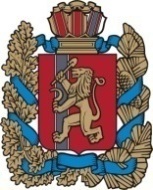 Благовещенский сельский Совет депутатовИрбейского района Красноярского края РЕШЕНИЕ13. 11 . 2019 г                               с. Благовещенка                                       № 26О введении земельного налога на территории Благовещенского сельсовета         Руководствуясь главой 31 Налогового кодекса Российской Федерации, пунктом 2 части 1 статьи 14  Федеральным Законом от 06.10.2003г. № 131-ФЗ «Об общих принципах организации местного самоуправления в Российской Федерации», Уставом Благовещенского сельсовета, Благовещенский сельский Совет депутатов  РЕШИЛ: 1. Ввести на территории Благовещенского сельсовета земельный налог.          2.Установить налоговые ставки в следующих размерах:2.1. в размере 0,22 процента в отношении земельных участков:- отнесенных к землям сельскохозяйственного назначения или землям в составе зон сельскохозяйственного использования в населенных пунктах и используемых для сельскохозяйственного производства;- занятых жилищным фондом и объектами инженерной инфраструктуры  жилищно-коммунального комплекса (за исключением доли в праве на земельный участок, приходящийся на объект, не относящийся к жилищному фонду и к объектам инженерной инфраструктуры  жилищно-коммунального комплекса) или приобретенных (предоставленных) для жилищного строительства(за исключением земельных участков, приобретенных (предоставленных для индивидуального жилищного строительства, используемых в предпринимательской деятельности);- приобретенных (предоставленных) для личного подсобного хозяйства, садоводства, огородничества или животноводства, а также дачного хозяйства;-ограниченных в обороте в соответствии с законодательством Российской Федерации, предоставленных для обеспечения обороны, безопасности и таможенных нужд.  2.2.  в размере 1,5 процента в отношении прочих земельных участков.       3. Налоговые льготы:3.1. От уплаты земельного налога освобождаются следующие категории налогоплательщиков: -Герои Советского Союза, Герои Российской Федерации, полных кавалеров    ордена Славы;-инвалиды, имеющие первую вторую группу инвалидности, - инвалиды с детства -ветераны и инвалиды ВОВ, а также ветераны и инвалиды боевых действий;-учреждения и организации, независимо от формы собственности, финансируемые за счет средств краевого (местного) бюджета и выполняющие государственное (муниципальное) задание, в отношении земельных участков, предоставляемых для непосредственного выполнения возложенных на эти учреждения функций.       4.Установить, что документы , подтверждающие право на уменьшение налоговой базы в соответствии с пунктом 5 статьи 391 Налогового кодекса Российской Федерации, представляются налогоплательщиками в в налоговый орган по своему выбору.         5.Установить следующий порядок и сроки уплаты налога, для  налогоплательщиков- организаций:5.1.Срок уплаты налога для налогоплательщиков- организаций до 10 февраля года, следующего за истекшим периодом.5.2. Налогоплательщики-организации и физические лица, являющиеся индивидуальными предпринимателями, использующие принадлежащие им на праве собственности или на праве постоянного (бессрочного) пользования земельные участки в предпринимательской деятельности, уплачивают в течение налогового периода авансовые платежи по земельному налогу за первый, второй и третий квартал, соответственно 30 апреля, 31 июля и 31 октября и предоставляют налоговую декларацию по истечении налогового периода до 1 февраля года, следующего за истекшим налоговым периодом.               6. Решения № 32 от 28.11.2018 г «Об установлении земельного налога в 2019 году»  считать утратившим силу.         7. Контроль за исполнением настоящего решения возложить на главу Благовещенского сельсовета.           8. Настоящее решение вступает в силу не ранее чем по истечении  одного месяца со дня официального опубликования в печатном издании «Вестник Благовещенского сельсовета» и не ранее 1-го числа очередного налогового периода.Председатель совета депутатов                                             М.П.МельниковаГлава  сельсовета                                                                      Д.Л.Гуменко       